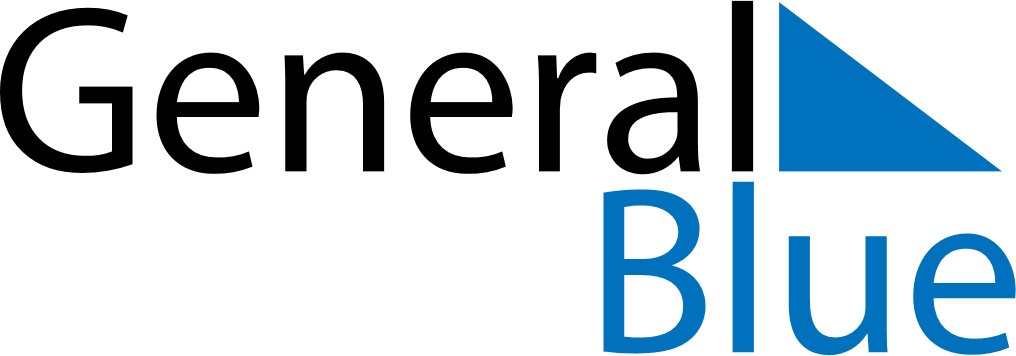 February 2021February 2021February 2021ArubaArubaMondayTuesdayWednesdayThursdayFridaySaturdaySunday123456789101112131415161718192021Shrove Monday22232425262728